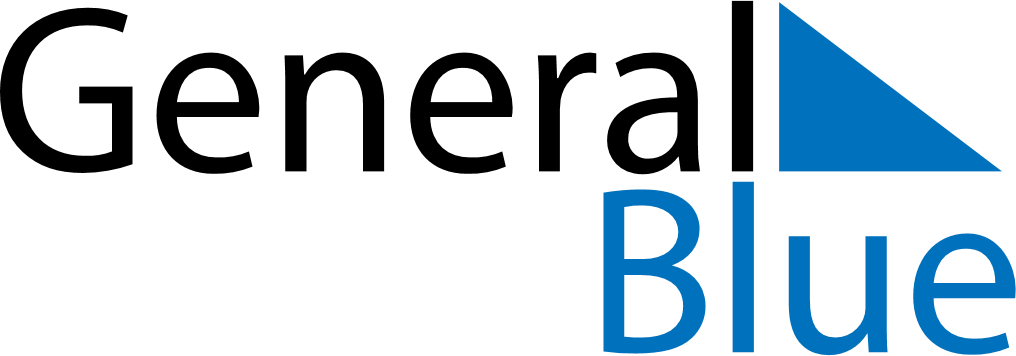 June 2024June 2024June 2024June 2024June 2024June 2024June 2024Tagbilaran City, Central Visayas, PhilippinesTagbilaran City, Central Visayas, PhilippinesTagbilaran City, Central Visayas, PhilippinesTagbilaran City, Central Visayas, PhilippinesTagbilaran City, Central Visayas, PhilippinesTagbilaran City, Central Visayas, PhilippinesTagbilaran City, Central Visayas, PhilippinesSundayMondayMondayTuesdayWednesdayThursdayFridaySaturday1Sunrise: 5:22 AMSunset: 6:01 PMDaylight: 12 hours and 38 minutes.23345678Sunrise: 5:23 AMSunset: 6:02 PMDaylight: 12 hours and 39 minutes.Sunrise: 5:23 AMSunset: 6:02 PMDaylight: 12 hours and 39 minutes.Sunrise: 5:23 AMSunset: 6:02 PMDaylight: 12 hours and 39 minutes.Sunrise: 5:23 AMSunset: 6:02 PMDaylight: 12 hours and 39 minutes.Sunrise: 5:23 AMSunset: 6:03 PMDaylight: 12 hours and 39 minutes.Sunrise: 5:23 AMSunset: 6:03 PMDaylight: 12 hours and 39 minutes.Sunrise: 5:23 AMSunset: 6:03 PMDaylight: 12 hours and 40 minutes.Sunrise: 5:23 AMSunset: 6:03 PMDaylight: 12 hours and 40 minutes.910101112131415Sunrise: 5:23 AMSunset: 6:04 PMDaylight: 12 hours and 40 minutes.Sunrise: 5:23 AMSunset: 6:04 PMDaylight: 12 hours and 40 minutes.Sunrise: 5:23 AMSunset: 6:04 PMDaylight: 12 hours and 40 minutes.Sunrise: 5:23 AMSunset: 6:04 PMDaylight: 12 hours and 40 minutes.Sunrise: 5:24 AMSunset: 6:04 PMDaylight: 12 hours and 40 minutes.Sunrise: 5:24 AMSunset: 6:05 PMDaylight: 12 hours and 40 minutes.Sunrise: 5:24 AMSunset: 6:05 PMDaylight: 12 hours and 40 minutes.Sunrise: 5:24 AMSunset: 6:05 PMDaylight: 12 hours and 41 minutes.1617171819202122Sunrise: 5:24 AMSunset: 6:05 PMDaylight: 12 hours and 41 minutes.Sunrise: 5:24 AMSunset: 6:06 PMDaylight: 12 hours and 41 minutes.Sunrise: 5:24 AMSunset: 6:06 PMDaylight: 12 hours and 41 minutes.Sunrise: 5:25 AMSunset: 6:06 PMDaylight: 12 hours and 41 minutes.Sunrise: 5:25 AMSunset: 6:06 PMDaylight: 12 hours and 41 minutes.Sunrise: 5:25 AMSunset: 6:06 PMDaylight: 12 hours and 41 minutes.Sunrise: 5:25 AMSunset: 6:07 PMDaylight: 12 hours and 41 minutes.Sunrise: 5:26 AMSunset: 6:07 PMDaylight: 12 hours and 41 minutes.2324242526272829Sunrise: 5:26 AMSunset: 6:07 PMDaylight: 12 hours and 41 minutes.Sunrise: 5:26 AMSunset: 6:07 PMDaylight: 12 hours and 41 minutes.Sunrise: 5:26 AMSunset: 6:07 PMDaylight: 12 hours and 41 minutes.Sunrise: 5:26 AMSunset: 6:07 PMDaylight: 12 hours and 41 minutes.Sunrise: 5:26 AMSunset: 6:08 PMDaylight: 12 hours and 41 minutes.Sunrise: 5:27 AMSunset: 6:08 PMDaylight: 12 hours and 41 minutes.Sunrise: 5:27 AMSunset: 6:08 PMDaylight: 12 hours and 40 minutes.Sunrise: 5:27 AMSunset: 6:08 PMDaylight: 12 hours and 40 minutes.30Sunrise: 5:27 AMSunset: 6:08 PMDaylight: 12 hours and 40 minutes.